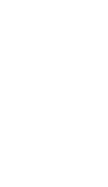 Fill in the explicit instruction framework.